Přiložený dokument se zápisem o neschválení podle § 7 odst.3:Identifikace průkazných účetních záznamů podle § 6:Vyjádření ve formě dokumentu (souboru):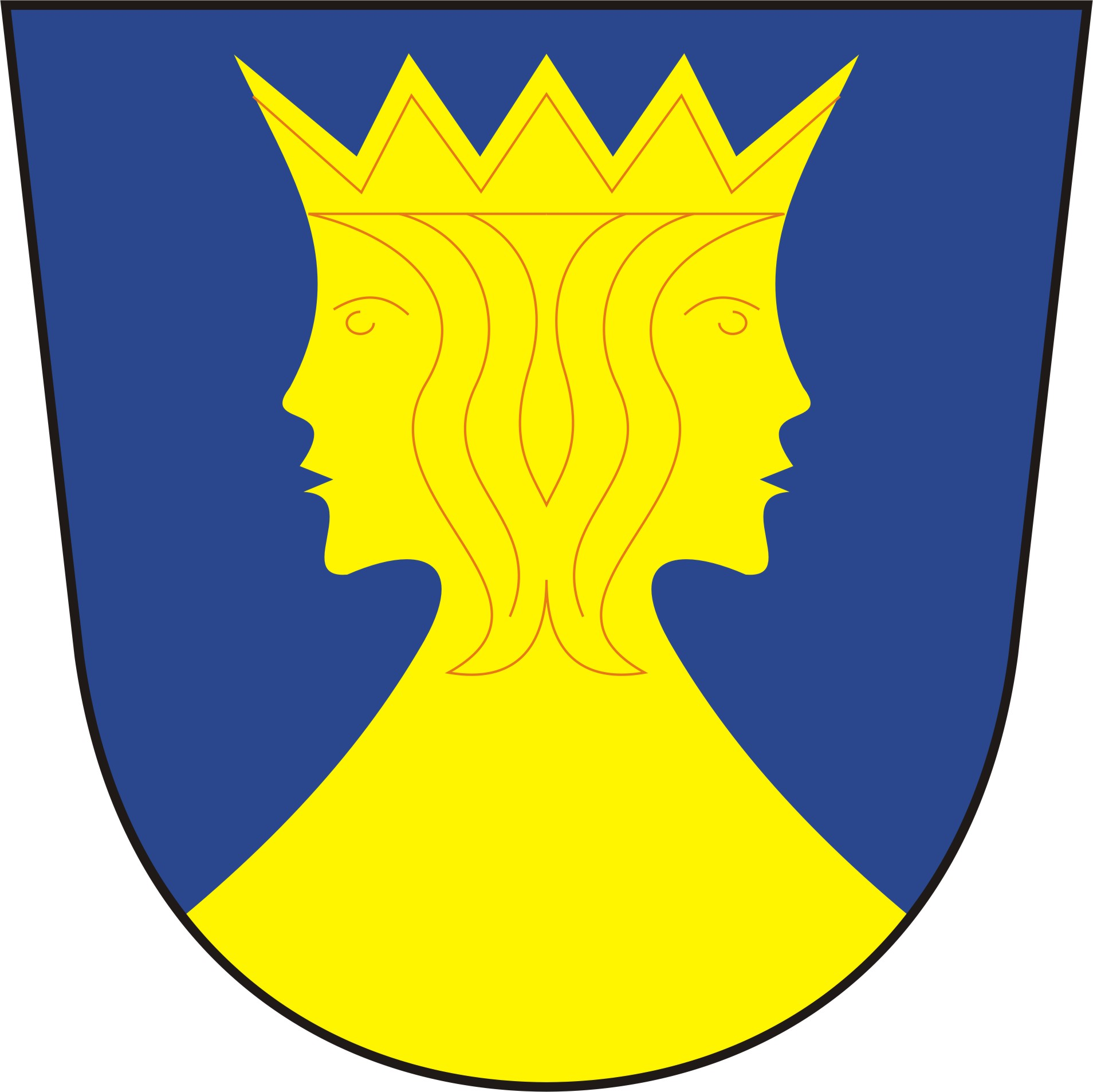 PROTOKOL O SCHVÁLENÍ / NESCHVÁLENÍ ÚČETNÍ ZÁVĚRKYPROTOKOL O SCHVÁLENÍ / NESCHVÁLENÍ ÚČETNÍ ZÁVĚRKYke dni:31.12.2016IČO:00254070Název:Obec Milhostov Druh závěrky:Řádná ke dni 31.12.2016Datum rozhodnutí:20.02.2017Identifikace orgánu schvalovatele:Obec: Zastupitelstvo obceJméno osoby schvalovatele:Pavel ČervenickyPavel BidařJosef HrdýFrantišek DojčárBc. Martina HruškováZuzana PospíšilováVýrok o schválení nebo neschválení účetní závěrky:Výrok o schválení nebo neschválení účetní závěrky:SCHVÁLENOÚčetní záznamy ve formě souborů:Vyjádření účetní jednotky k výroku o schválení nebo neschválení účetní závěrky:Vyjádření účetní jednotky k výroku o schválení nebo neschválení účetní závěrky:Zastupitelstvo obce rozhodlo, že schvalovaná účetní závěrka poskytuje, v rozsahu skutečností posuzovaných podle § 4 vyhlášky č. 220/2013 Sb., věrný a poctivý obraz předmětu účetnictví a finanční situace obce Milhostov. Zastupitelstvo obce v průběhu celého roku, prostřednictvím správně prováděné předběžné a průběžné finanční kontroly, efektivně posuzovalo rizika a možné ztráty v hospodaření, které mohly v průběhu roku účetní jednotku ovlivnit a tím  omezil vznik problémů, které by vedly k neschválení účetní závěrky.